責任執行:家樂福旅行社國旅部 07-8150600登記交通部觀光局5616號5/26 6/9端午節˙賞金針花不必再長途跋涉遠征花東！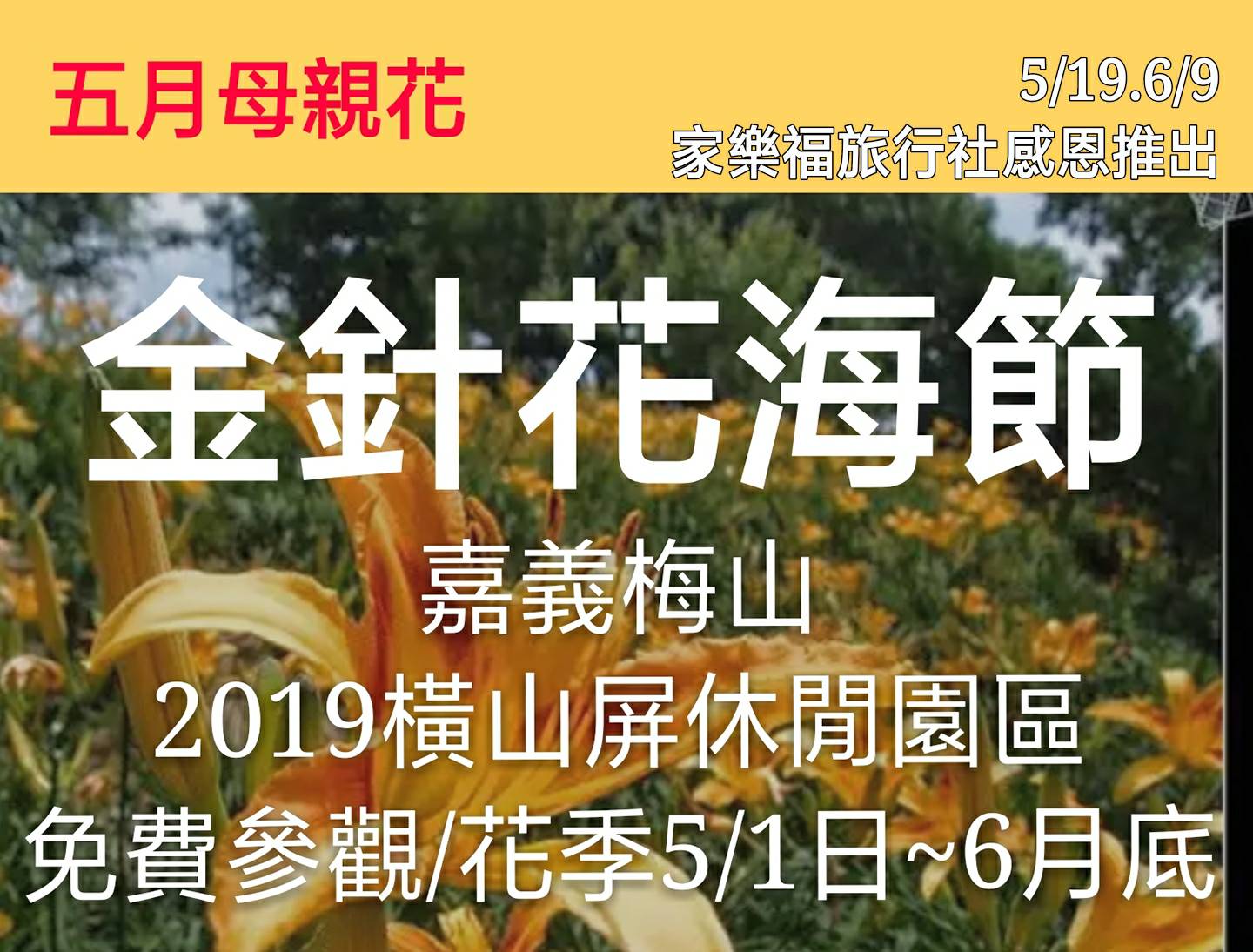 一日遊行程 公路風光&導覽解說&有獎徵答&車上「細秀阿」►行程大綱：*有送早餐(得獎的錦芳握飯/素食葷食)9:45-11:30【梅山橫山屏休閒園區】一年一度金針花海(1.6公頃)12:00-13:30【古坑綠色隧道公園】遊園會銅板美食任你吃(午餐自選) 古坑綠色隧道新亮點！古坑綠隧驛站/未來超市、達人料理14:00台式下午茶【羅記民雄肉包】*送每人一個經典口味肉包14:30-16:30  5/19團體【故宮南院】故宮南院區配合518國際博物館日系列活動5/19開放免費參觀*免費參觀省門票150元6/9端午節團體【品皇Phcafe-Factory咖啡】有神秘、有趣的AR虛擬實境小遊戲，歡迎大家參觀時帶著手機，與品皇一同探索咖啡的美味世界回程●分級費用   ●5/19 6/9幼稚園 幼兒特價------$499   國小1-6年級(9折價)$567國中以上 溫情價------$630**包含:車資、保險、餐食:早餐/握飯(市值:40元)、作業稅金代收轉付收據、礦泉水+肉包 **不包含:勞務工作者司機領隊工資小費100元**本團體依搭乘人數安排21/33/43座交通工具